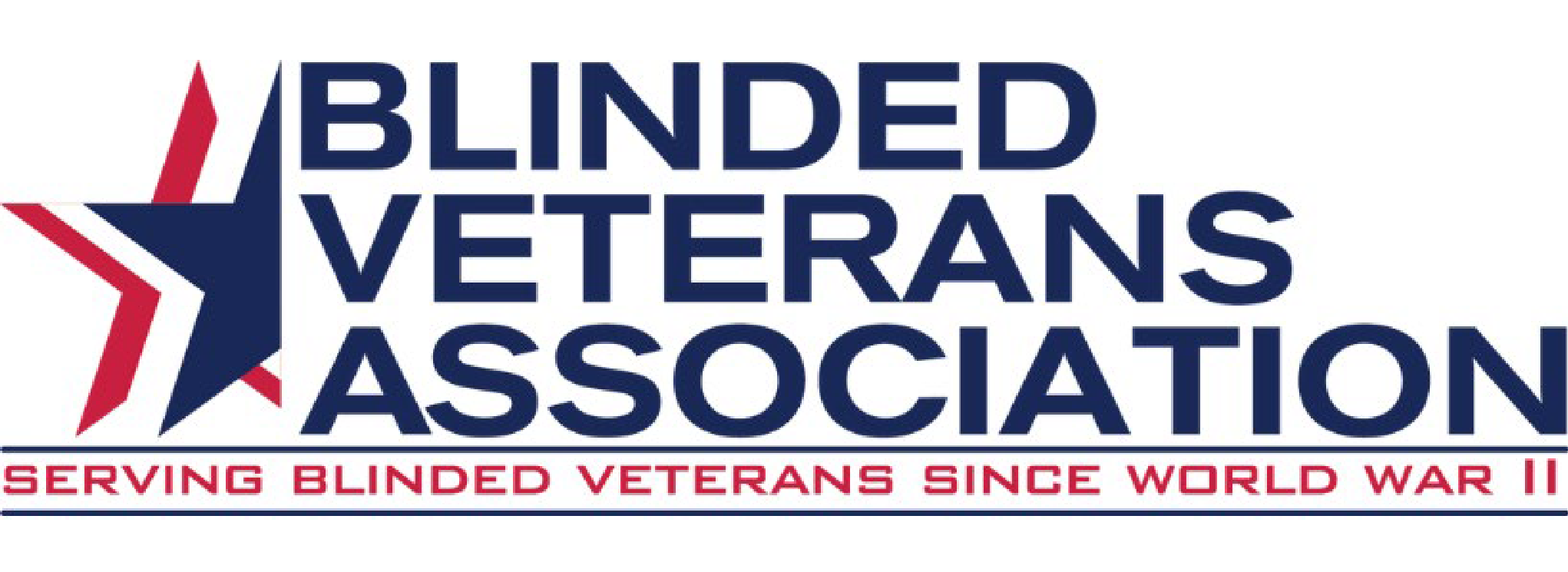 BVA 79th National Convention Overview1Important Dates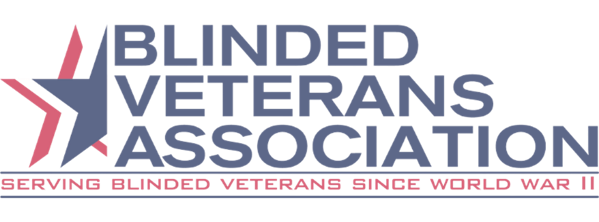 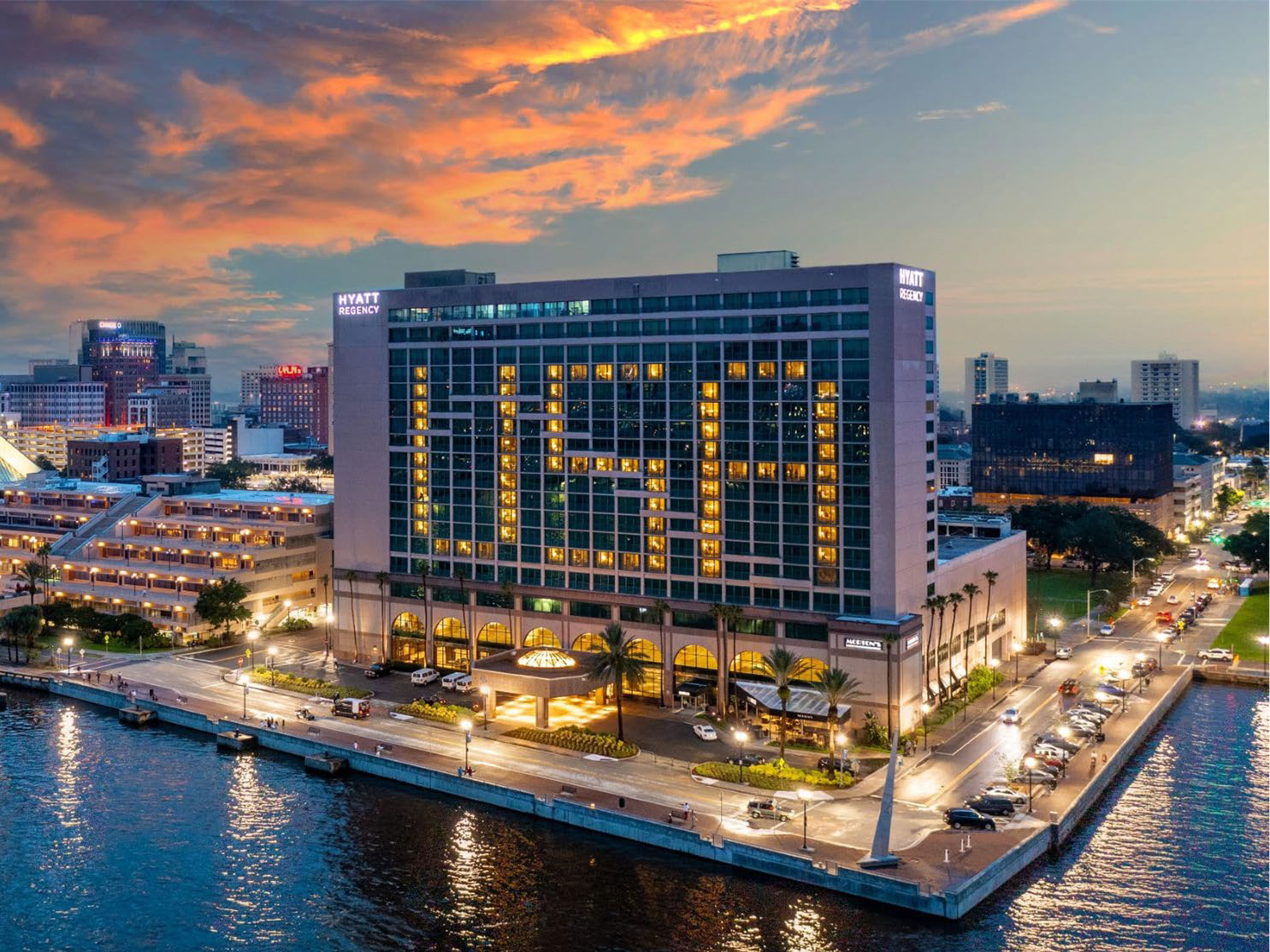 https://BVA.org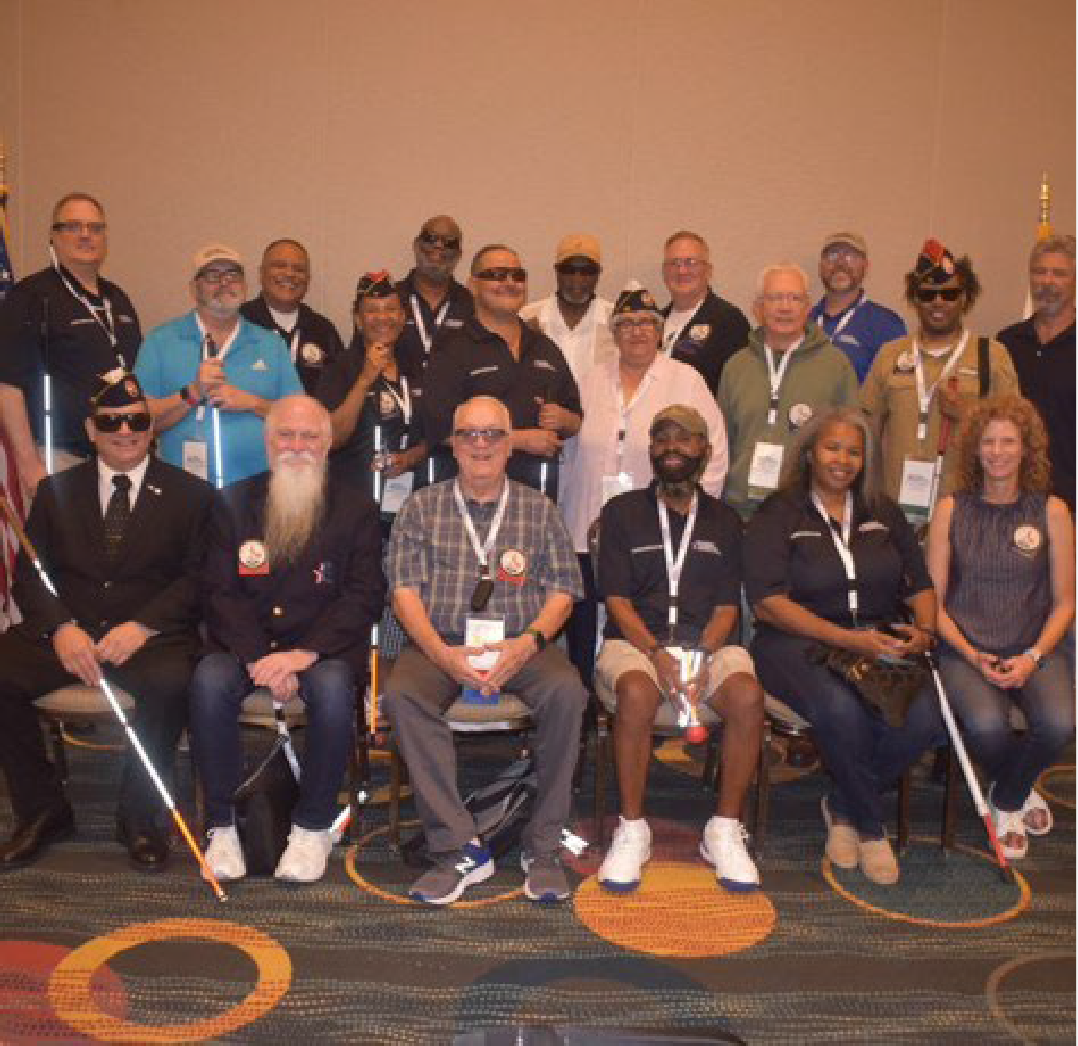 Registration Information$150 per person for BVA members, BVAA members, guests, and non-members.BVA Registration will open at the end of February/early March. All members MUST register online at BVA.org.Registration includes:Convention BagT-shirtBVA Business MeetingsFather Carroll LuncheonBVA GalaDue to manpower limitations, if you require special assistance of a caregiver, you will be required to make those arrangements and register them as a guest.Hotel Informationhttps://BVA.org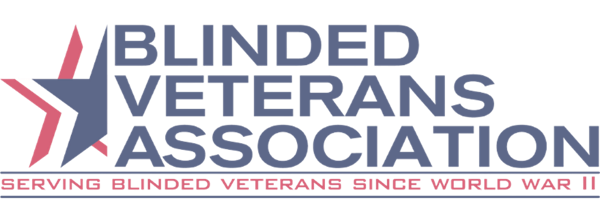 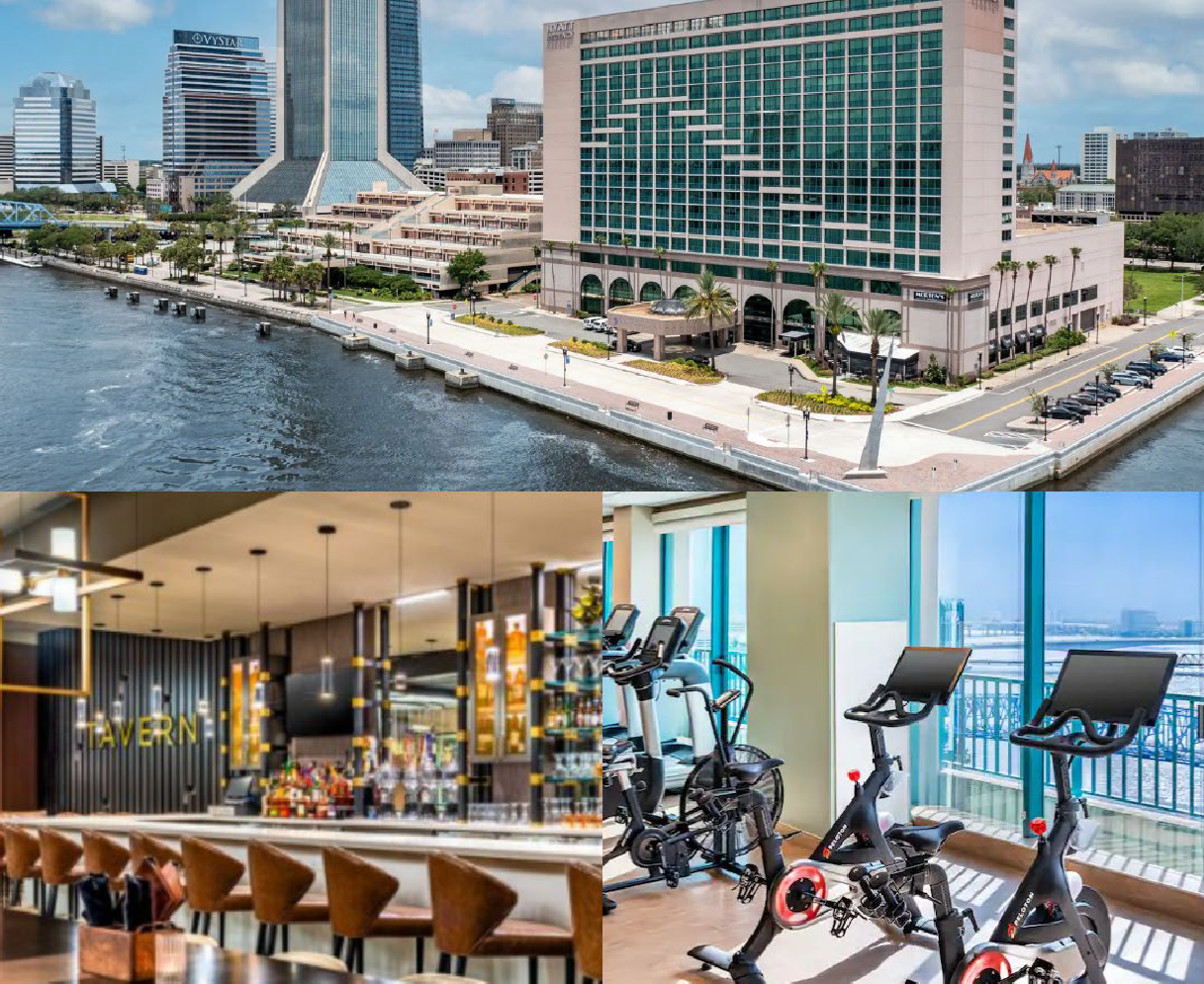 Address:The Hyatt Regency Riverfront Jacksonville 225 East Coastline Drive, Jacksonville, FLRoom Rates:$99 per night plus tax (Single or Double Occupancy),$124.00 (Triple Occupancy), $149.00 (Quadruple Occupancy)The cost of a king room is $109.00 per nightRoom tax is 14.64%Upon check-in a charge of $40.00 per night for incidentals will be charged to your credit or debit cardAccommodations include:Free Wi-Fi in guest rooms and social spacesRefrigerators in each roomHeated outdoor pool 24-hour fitness centerTo make reservations via:Online: https://www.hyatt.com/en-US/group-booking/JAXRJ/G-ACOBPhone: call (800) 233-1234 and use Code G-ACOB. To receive the group rate you must register prior to June 14, 2024Hotel Parking:Self-parking at the hotel is $15 per day. This fee includes day, overnight, and in/out privileges. The garage is on Newnan Street.Dog Relief Areahttps://BVA.org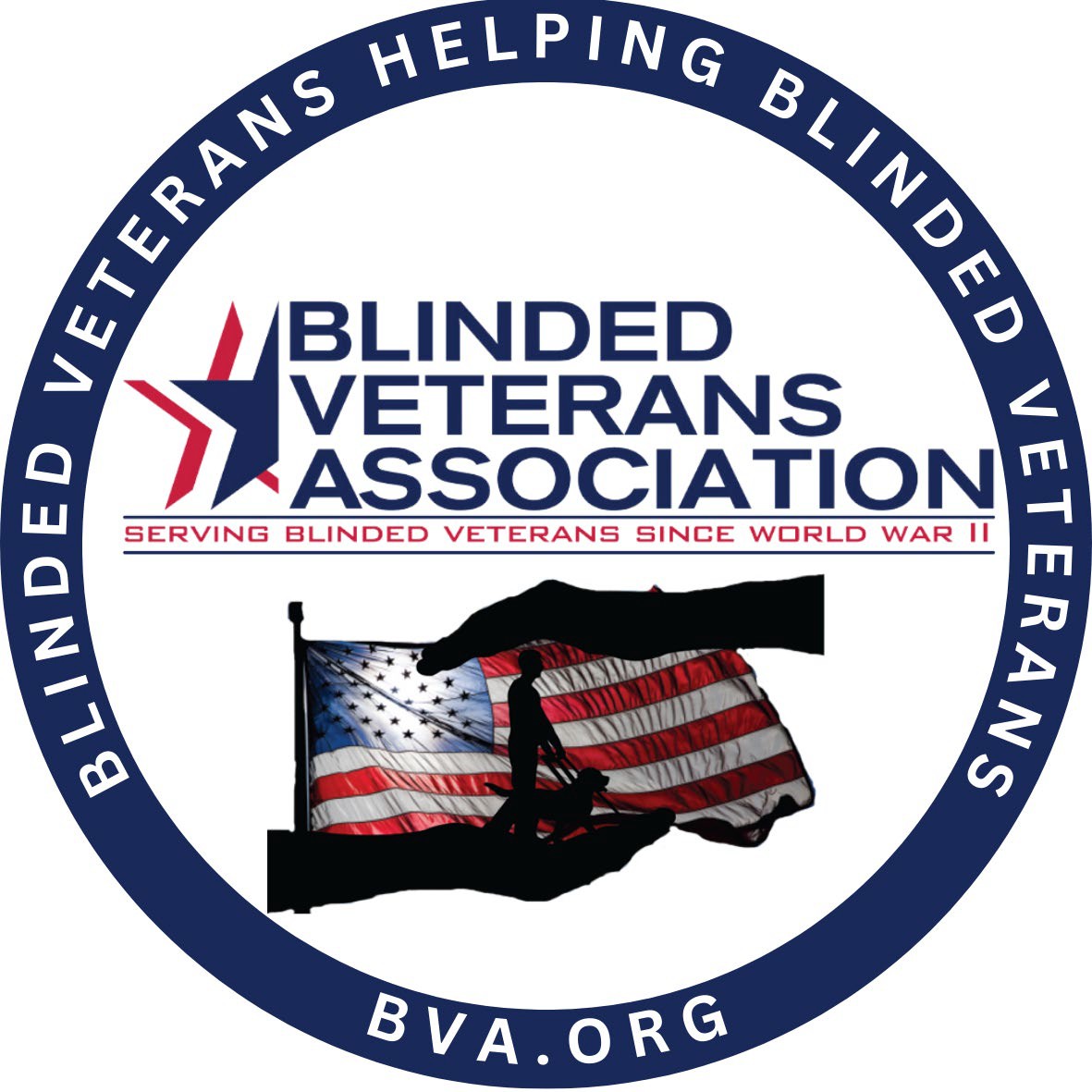 Dog Relief Area:Scoopmasters will provide and maintain our dog relief areas in Jacksonville.If you would like to preorder dog food to be delivered to your hotel room, call Tim Stone at (661) 714-0749 or order online athttp://scoopmasters.com/acb.The form asks for name, phone number, brand and type of food. Tim, from Scoopmasters will call to get the details within 24 hours and will accept payments at the hotel.Food must be ordered by June 20th to ensure delivery.Hotel Dining Optionshttps://BVA.orgMarket: open 24/7 featuring fresh brewed Starbucks® coffee and specialty drinks, sandwiches, pastries, bottled beverages, and souvenirs.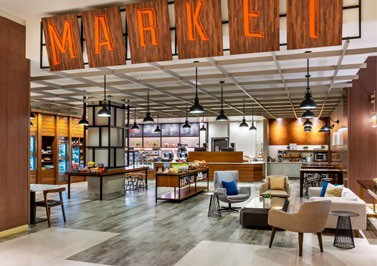 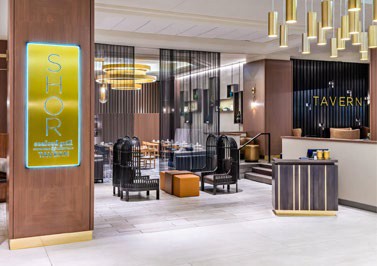 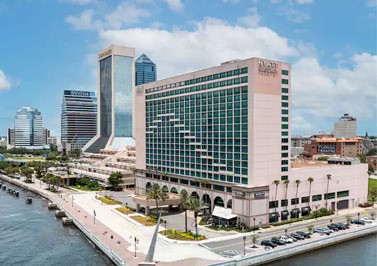 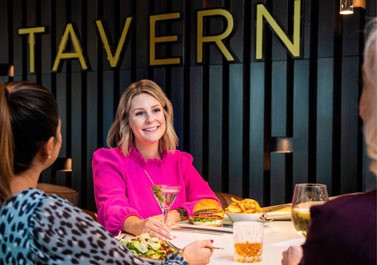 SHOR Seafood Grill: Serving a variety of American and seafood dishes for breakfast, lunch and dinner.TAVERN: Enjoy handcrafted beverages, light fare, and signature entrées in a modern bar setting.Mortons The Steakhouse: Savor generous portions of USDA prime aged beef, as well as fresh fish, lobster and chicken entrees served with Morton's animated signature tableside menu presentation.https://BVA.orgTransportation to the HotelPlease note that a shuttle will not be provided. You will be required to arrange transportation to and from the airport. When you finalize your travel plans, please send your itinerary to Margarine Beaman at oleo501625@outlook.com who will be assisting with navigation to the best of her ability.Transportation OptionsAirplane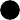 The Jacksonville Airport (JAX) is 15 miles from the hotel.BusIf you plan to travel by bus, the Greyhound station is 1.2 miles from the hotel and is located at 1111 W Forsyth St. Megabus also drops off at the Greyhound station.Train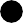 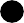 If you plan on taking the train, Amtrack’s station is 5.6 miles from the hotel and is located at 3570 Clifford Lane.Local TransportationUber or Lyft will cost approximately $25 from the airport to the hotel. A taxi is about $10 more.Paratransit/ADA Jacksonville InformationContact your local paratransit so they can email or fax your information/visitor request form. This information should be emailed to Latoya at lwalker@jtafla.com or fax to (904) 265-8919.This request should be processed in early June for the start of the National Convention on July 7, 2024.Call Latoya at the Florida Paratransit office in Jacksonville at (904) 265-8949 to check for approval and to receive your client number. You will need this information to reserve a ride.Costs and Payment:ConnexionCost is $3 each way.Rides must be reserved in advance. They cannot be made for the same day. Reservations can be called in seven days per week from 8 AM to 5 PM at (904) 630-3100.Connexion Plus$6 each way for 15 miles or less.$2 each additional mile.Private same day door to door service. Available 2 hours after calling.If using this service from the airport the cost would be around $20.CREDIT CARD payments only when you make you make your reservation.For more information, or to download the app visit the website:https://www.jtafla.com/ride-jta/paratransit-services/Renting a Wheelchair or ScooterRenting a Wheelchair or ScooterIf you would like to rent a wheelchair or scooter you will need to reserve as soon as possible to make sure your request can be honored. Rental minimum is for one week (most economical) Friday, July 5- July 12 and includes delivery and pick-up from the hotel. You will need to pay for the rental with a credit card. Once you have reserved, please email janet.dickelman@gmail.com. Janet (ACB) will keep a list to ensure everyone receives their items. The wheelchair or scooter will be at the front desk under your name.Where to rent:Action Disability Resources, IncContact: JaredP: (904) 777-1979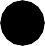 Wheelchair Pricing16 or 18 inch = $10020 inch = $11522 inch = $125Scooter Pricing3 or 4 wheeled = $125Schedule of Events-*Subject to ChangeSunday, July 78:30am-5:00pm – BVA VSP Office9:00am-5:00pm – Bow Wow Lounge Sponsored by Waymo9:00am-4:30pm – BVA Registration Open9:00am-5:00pm – Exhibit Hall Open7:00pm-8:00pm – 79th National Convention Joint Opening CeremonyTime TBD – Hospitality SuiteMonday, July 88:30am-5:00pm – BVA VSP Office9:00am-5:00pm – Bow Wow Lounge Sponsored by Waymo9:00am-11:30am – BVA Opening Business Meeting9:00am-11:30am – BVA Auxiliary Opening Business Meeting1:00pm-3:00pm – Bylaws and Resolutions Meeting1:00pm-3:00pm – BVA Auxiliary Committee Meetings5:00pm-6:00pm – BVA Gala Happy Hour6:00pm-9:00pm – BVA Gala ReceptionTime TBD – Hospitality SuiteTuesday, July 97:30am-8:45am – BVA Ambassador Recognition CeremonySponsored by OrCam Technologies8:30am-5:00pm – BVA VSP Office9:00am-5:00pm – Bow Wow Lounge Sponsored by Waymo9:00am-10:00am – BVA Auxiliary New Business Meeting9:00am-10:00am – BVA Board of Directors’ Membership Open Forum10:15am-11:30am – Team BVA Outreach Teams Panel12:00pm-2:00pm – Father Carroll Luncheon and Awards Ceremony3:00pm-6:00pm – BVA Auxiliary Speaker: Barbara Webb,Dole Caregiver Fellow, Elizabeth Dole Foundation, Caring for Military Families, and Tricky Tray Winners Announced3:00pm-6:00pm – BVA Closing Business MeetingTime TBD – Hospitality SuiteWednesday, July 108:00am-10:00am – BVA and BVA Auxiliary National Board of Directors Breakfast and MeetingExhibit Hall Hours & Dates (Managed by ACB)The Exhibit Hall will be managed by ACB this year. To order your Exhibit Hall Booth contact Michael Smitherman, Conference Exhibits Coordinator, by email at exhibitors@acb.org, or by phone at (601) 331-7740.Guest InformationExhibit Hall HoursSunday, July 7 from 9:00am-5:00pmMonday, July 8 from 11:00am-5:00pmTuesday, July 9 from 11:00am-5:00pmWednesday, July 10 from 9:00am-1:00pmExhibitor InformationExhibit Hall Set-upSaturday, July 6 from 1:00pm-5:00pmExhibit Hall OpenSunday, July 7 from 9:00am-5:00pmExhibit Hall Move-outWednesday, July 10 from 1:00pm-4:00pmACB Offsite ToursFriday, July 58:30am-1:00pm	Sea Serpent Airboat Tour1:30pm-3:30pm	City Bus Tour I – Jacksonville City Experience Driving Tour3:45pm-6:30pm	Food Tour – 3 Stops (Italian, Seafood, Dessert)Saturday, July 68:00am-12:15pm	iFly Indoor Skydiving9:15am-11:15am	City Bus Tour II – Jacksonville City Experience Driving Tour9:00am-1:45pm	Fort Caroline1:00pm-3:00pm	City Bus Tour III – Jacksonville City Experience Driving Tour5:30pm-8:00pm	Jacksonville Beach PierSunday, July 76:30am-11:30am	Autobahn Indoor Speedway8:30am-10:30am	City Bus Tour IV – Jacksonville City Experience Driving TourMonday, July 8Time TBD	The Ritz Theatre and Museum of Southern HistoryTime TBD	Beach PartyTuesday, July 9Time TBD	Florida School for the Deaf and the BlindWednesday, July 1012:15pm-3:00pm	Sweet Pete’s Candy/Lunch2:15pm-5:00pm	Sweet Pete’s Candy/Lunch1:00pm-3:15pm	USS OrleckThursday, July 11NoneFriday, July 126:15pm – 6:30pm	Kennedy Space Center; $285 with lunch providedhttps://BVA.orgQuestions?Questions regarding Convention should be addressed to:Your District Director. Contact information may be found at National Board – Blinded Veterans Association (bva.org)You may also contact the Convention Committee. Contact information TBD.